Seminole County Public Schools Action PlanSchool/Team/Department: 	Sanford Middle School							Date: 9/16/2013Action Plan Concern: Student Writing ScoresAction Plan Measurable Goal: Sanford Middle School’s goal is to increase the percent of accountability group students achieving proficiency (Score 3.5 +) on the 2014 FCAT Writing by 4% from 49% to 53%. Current Data: Sanford Middle School has identified 12% (57 “Ante Up” students) of 8th grade students tested based on the first PMA for the 2013-2014 school year.  On the 2013 FCAT Writing test, 49% of 8th grade students tested scored 3.5+ (proficient).  FCAT Writing 2012-2013 Sanford Middle School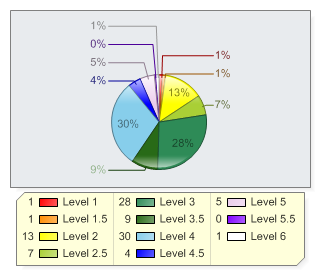 Action TimelinePerson ResponsibleResources NeededEvidence of ImplementationMonitoring:Date and by WhomResults:Evaluation of processes for effectiveness and efficiencyResults:Evaluation of processes for effectiveness and efficiency1. Emphasize and increase the number of short answer responses that focus on explanatory and evidence-based writing in all content areas.  Teachers Writing training/Common Core training/ Writing Task Force Lesson plans/Submission of assignments/Review of students’ workEnd of every month/ Supervising Administrator monitors PLC meetings/ Writing Task Force collects student artifacts and dataIndividual student progression/State writing scoresIndividual student progression/State writing scores2. Students will compose and complete at least one extended response written assignment in every content area each quarter. This is in addition to any other required writing assignments. Content area teachers may use MyAccess.  Eighth grade Language Arts teachers are required to use MyAccess as a form of PMA.  Writing assignments will incorporate evidence-based tasks and 6 + 1 Traits of Writing.  Teachers Writing/Common Core training/My Access  Lesson plans/Submission of assignments/review of students’ workQuarterly/ Supervising AdministratorIndividual student progression/State writing scoresIndividual student progression/State writing scores3. Lead writing teachers will support (i.e. Trainings/Lesson Study Cohorts) training to other subject area PLC’s in order to effectively implement writing across all content areas.   Lead Teachers/AdministrationPLC trainingCopy of all meeting materials and learning logs Quarterly/Supervising AdministratorTeacher surveys/PLC agendas/State writing scoresTeacher surveys/PLC agendas/State writing scores4. Writing Task Force creates and develops action plans that target text complexity, evidence-based writing, and literacy in all content areas.  Writing Task Force/AdministrationPrinting materials/PLC trainingMeeting agendas/ Improvement plans/ Evidence of activitiesQuarterly/ AdministrationMeetings with Writing Task Force and teachers/Classroom observations/State writing scoresMeetings with Writing Task Force and teachers/Classroom observations/State writing scores5. Increase the number of classroom walk-throughs to provide feedback to teachers for implementation of best instructional practices. Administration/ Literacy CoachTechnologyiObservation notes/ Teacher and Administration conferences/Review of students’ work/ Administration meetingsBi-weekly/ AdministrationTeacher conferences/  Classroom observations/State writing scoresTeacher conferences/  Classroom observations/State writing scores6. Identify and target students in the lowest quartile for specific literacy interventions by requiring teachers to utilize data from EdInsight and the 8th grade writing PMA. This step also includes our targeted subgroup of students.    Administration/  Teachers/Literacy CoachEdInsight training/TechnologyCopies of data and student reports/Agendas/SIPQuarterly/ Literacy Coach and AdministrationTeacher surveys/PLC agendas/ Classroom observations/ Teacher conferences/State writing scoresTeacher surveys/PLC agendas/ Classroom observations/ Teacher conferences/State writing scores7. Incorporate the use of reading, writing, speaking, listening in every class, every day to increase effectiveness of teaching and learning.  This approach also includes the use of BAV (Building Academic Vocabulary) strategies into classroom instruction for all content areas with the focus on steps 4-6.  Teachers Training/Building Academic Vocabulary BookLesson plans/Example of assignmentsMonthly/ Literacy Coach and Supervising AdministratorTeacher conferences/ Classroom observations/State writing scoresTeacher conferences/ Classroom observations/State writing scores8. School PLC’s will incorporate and focus on writing.  Teachers TrainingMeeting agendas/Learning logs/Example of assignmentsMonthly/ Literacy Coach and Supervising AdministratorTeacher conferences/ Classroom observations/State writing scoresTeacher conferences/ Classroom observations/State writing scores9. Language Arts teachers will review the results of each PMA and determine a plan of action for further instruction.  8th grade Language Arts teachers will create an “Ante Up” list of specifically targeted 8th grade students as a means of intervention.  Teachers Training/  Substitutes/  School Funds Agenda/Example of assignments/Lesson plansQuarterly/ Supervising AdministratorTeacher conferences/ Classroom observations/ School writing scores/State writing scores